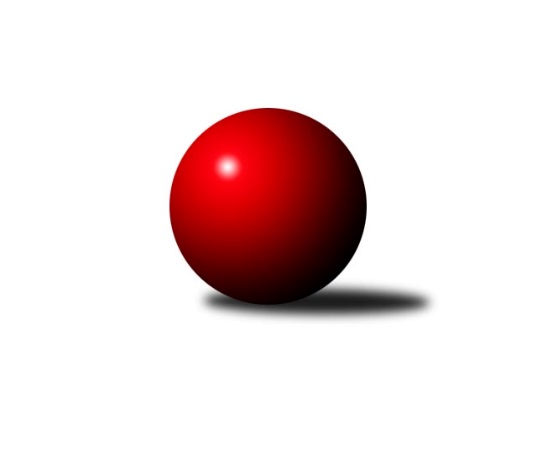 Č.13Ročník 2012/2013	19.1.2013Nejlepšího výkonu v tomto kole: 3185 dosáhlo družstvo: KC Zlín2. KLZ B 2012/2013Výsledky 13. kolaSouhrnný přehled výsledků:KK PSJ Jihlava	- KK Slovan Rosice	6:2	3176:3078	14.0:10.0	19.1.TJ Sokol KARE Luhačovice ˝B˝	- KC Zlín	3:5	3153:3185	8.5:15.5	19.1.TJ Sokol Vracov	- KK Šumperk	7:1	3103:2969	15.5:8.5	19.1.KK Mor.Slávia Brno	- KK Vyškov	2:6	3163:3164	11.0:13.0	19.1.HKK Olomouc	- TJ Jiskra Otrokovice	5:3	3033:2976	12.5:11.5	19.1.Tabulka družstev:	1.	KC Zlín	11	9	0	2	53.0 : 35.0 	152.5 : 111.5 	 3054	18	2.	KK PSJ Jihlava	12	9	0	3	59.5 : 36.5 	152.5 : 135.5 	 3068	18	3.	KK Mor.Slávia Brno	12	8	0	4	56.5 : 39.5 	158.5 : 129.5 	 3023	16	4.	KK Slovan Rosice	12	7	0	5	51.0 : 45.0 	154.0 : 134.0 	 3065	14	5.	KK Šumperk	12	6	0	6	59.0 : 37.0 	162.0 : 126.0 	 3024	12	6.	KK Vyškov	12	6	0	6	50.0 : 46.0 	147.5 : 140.5 	 3068	12	7.	TJ Sokol Vracov	12	6	0	6	45.0 : 51.0 	134.5 : 153.5 	 2952	12	8.	TJ Jiskra Otrokovice	12	5	0	7	46.0 : 50.0 	138.0 : 150.0 	 3009	10	9.	HKK Olomouc	12	4	0	8	35.0 : 61.0 	127.0 : 161.0 	 2927	8	10.	HKK Olomouc ˝B˝	11	3	0	8	36.0 : 52.0 	121.0 : 143.0 	 3027	6	11.	TJ Sokol KARE Luhačovice ˝B˝	12	2	0	10	29.0 : 67.0 	112.5 : 175.5 	 2878	4Podrobné výsledky kola:	 KK PSJ Jihlava	3176	6:2	3078	KK Slovan Rosice	Petra Valíková	153 	 130 	 126 	132	541 	 3:1 	 495 	 115	127 	 130	123	Hana Veselá	Jana Račková	123 	 133 	 124 	135	515 	 3:1 	 464 	 135	108 	 106	115	Žaneta Pávková	Šárka Vacková	138 	 126 	 137 	121	522 	 2:2 	 527 	 122	128 	 134	143	Renata Svobodová	Dana Fišerová	136 	 104 	 125 	151	516 	 1:3 	 524 	 148	118 	 131	127	Petra Klaudová	Karolína Doubková	126 	 150 	 136 	146	558 	 3:1 	 548 	 122	139 	 146	141	Andrea Axmanová	Lenka Habrová	130 	 118 	 146 	130	524 	 2:2 	 520 	 152	135 	 128	105	Lenka Bružovározhodčí: Nejlepší výkon utkání: 558 - Karolína Doubková	 TJ Sokol KARE Luhačovice ˝B˝	3153	3:5	3185	KC Zlín	Ludmila Pančochová	151 	 110 	 130 	127	518 	 1.5:2.5 	 533 	 122	150 	 134	127	Lenka Menšíková	Jana Malaníková	127 	 146 	 149 	124	546 	 2:2 	 535 	 129	128 	 139	139	Jaroslava Matějíčková	Zdenka Svobodová	118 	 151 	 139 	145	553 	 3:1 	 511 	 130	123 	 123	135	Ivana Pitronová	Hana Konečná	127 	 125 	 126 	129	507 	 2:2 	 506 	 125	137 	 128	116	Hana Kubáčková	Hana Krajíčková	119 	 126 	 127 	127	499 	 0:4 	 517 	 132	128 	 128	129	Bohdana Jankových	Andrea Černochová	134 	 146 	 129 	121	530 	 0:4 	 583 	 145	150 	 153	135	Šárka Novákovározhodčí: Nejlepší výkon utkání: 583 - Šárka Nováková	 TJ Sokol Vracov	3103	7:1	2969	KK Šumperk	Kristýna Kuchynková	123 	 107 	 121 	119	470 	 3:1 	 484 	 120	129 	 120	115	Marie Effenbergerová	Mariana Kreuzingerová	129 	 124 	 143 	139	535 	 2:2 	 508 	 115	133 	 119	141	Hana Likavcová	Monika Niklová	125 	 117 	 129 	122	493 	 2.5:1.5 	 490 	 136	117 	 125	112	Markéta Straková	Michaela Zajacová	135 	 152 	 126 	142	555 	 3:1 	 516 	 124	126 	 133	133	Ludmila Mederová	Hana Beranová	124 	 124 	 136 	116	500 	 1:3 	 501 	 134	126 	 119	122	Bedřiška Šrotová	Markéta Ptáčková	145 	 141 	 125 	139	550 	 4:0 	 470 	 114	124 	 109	123	Vendula Mederovározhodčí: Nejlepší výkon utkání: 555 - Michaela Zajacová	 KK Mor.Slávia Brno	3163	2:6	3164	KK Vyškov	Iva Rosendorfová	133 	 127 	 129 	121	510 	 1:3 	 523 	 117	141 	 138	127	Lenka Pernikářová	Monika Smutná	151 	 115 	 133 	143	542 	 3:1 	 493 	 116	123 	 129	125	Zuzana Štěrbová	Lenka Kričinská	131 	 128 	 143 	118	520 	 1:3 	 558 	 133	144 	 135	146	Jana Vejmolová	Romana Sedlářová	130 	 133 	 106 	124	493 	 1:3 	 520 	 133	143 	 124	120	Monika Tilšerová	Monika Rusňáková	164 	 125 	 134 	143	566 	 3:1 	 529 	 129	140 	 132	128	Lenka Gordíková	Pavlína Březinová	128 	 125 	 139 	140	532 	 2:2 	 541 	 152	107 	 136	146	Lucie Trávníčkovározhodčí: Nejlepší výkon utkání: 566 - Monika Rusňáková	 HKK Olomouc	3033	5:3	2976	TJ Jiskra Otrokovice	Hana Malíšková	136 	 120 	 138 	145	539 	 3.5:0.5 	 485 	 120	120 	 136	109	Renata Mikulcová st.	Marie Chmelíková	126 	 136 	 132 	138	532 	 3:1 	 494 	 113	132 	 134	115	Dana Bartolomeu	Denisa Hamplová	129 	 110 	 114 	125	478 	 2:2 	 470 	 99	120 	 128	123	Jana Bednaříková	Kateřina Bajerová	119 	 117 	 112 	118	466 	 2:2 	 474 	 125	134 	 101	114	Barbora Divílková ml. ml.	Silvie Vaňková	135 	 126 	 128 	119	508 	 1:3 	 516 	 137	130 	 115	134	Martina Ančincová	Anna Kuběnová	125 	 130 	 138 	117	510 	 1:3 	 537 	 135	139 	 132	131	Barbora Divílková st.rozhodčí: Nejlepší výkon utkání: 539 - Hana MalíškováPořadí jednotlivců:	jméno hráče	družstvo	celkem	plné	dorážka	chyby	poměr kuž.	Maximum	1.	Barbora Divílková  st.	TJ Jiskra Otrokovice	539.78	359.3	180.5	3.2	6/6	(586)	2.	Karolína Doubková 	KK PSJ Jihlava	537.46	361.4	176.1	5.5	7/7	(588)	3.	Andrea Axmanová 	KK Slovan Rosice	537.03	357.8	179.2	4.7	6/7	(560)	4.	Jana Račková 	KK PSJ Jihlava	535.88	359.1	176.8	3.2	6/7	(573)	5.	Jana Vejmolová 	KK Vyškov	528.73	349.5	179.3	5.5	6/7	(567)	6.	Bohdana Jankových 	KC Zlín	528.51	351.5	177.0	2.4	7/7	(551)	7.	Magda Winterová 	KK Slovan Rosice	526.43	356.3	170.1	3.8	6/7	(584)	8.	Monika Rusňáková 	KK Mor.Slávia Brno	525.26	355.5	169.7	6.4	7/7	(566)	9.	Eliška Dokoupilová 	HKK Olomouc ˝B˝	524.26	358.8	165.5	6.5	5/5	(559)	10.	Lenka Bružová 	KK Slovan Rosice	522.70	354.9	167.8	6.4	5/7	(556)	11.	Kateřina Petková 	KK Šumperk	522.60	358.0	164.6	5.5	6/7	(565)	12.	Jaroslava Havranová 	HKK Olomouc ˝B˝	521.17	350.7	170.4	4.7	5/5	(575)	13.	Andrea Tatoušková 	HKK Olomouc ˝B˝	519.20	357.2	162.0	7.0	5/5	(539)	14.	Jaroslava Matějíčková 	KC Zlín	519.10	351.5	167.6	5.6	7/7	(563)	15.	Lenka Pernikářová 	KK Vyškov	518.40	363.6	154.8	6.0	7/7	(567)	16.	Libuše Mrázová 	HKK Olomouc ˝B˝	517.57	351.4	166.2	7.6	5/5	(568)	17.	Eva Rosendorfská 	KK PSJ Jihlava	517.57	360.6	157.0	7.5	7/7	(542)	18.	Monika Anderová 	KK Vyškov	517.47	350.2	167.3	6.2	6/7	(562)	19.	Hana Veselá 	KK Slovan Rosice	515.20	353.8	161.4	7.9	5/7	(558)	20.	Lucie Trávníčková 	KK Vyškov	514.14	352.2	161.9	8.3	7/7	(552)	21.	Barbora Divílková ml.  ml.	TJ Jiskra Otrokovice	513.89	353.0	160.9	8.2	6/6	(543)	22.	Anna Kuběnová 	HKK Olomouc	513.05	344.3	168.7	7.5	6/6	(546)	23.	Romana Sedlářová 	KK Mor.Slávia Brno	512.06	348.1	164.0	4.5	7/7	(552)	24.	Ludmila Pančochová 	TJ Sokol KARE Luhačovice ˝B˝	510.10	349.6	160.5	5.9	7/7	(553)	25.	Kateřina Bezdíčková 	KK Šumperk	509.27	347.8	161.5	5.8	6/7	(564)	26.	Hana Malíšková 	HKK Olomouc	509.26	341.6	167.7	3.7	6/6	(553)	27.	Lenka Habrová 	KK PSJ Jihlava	508.79	355.4	153.4	8.1	7/7	(545)	28.	Vendula Mederová 	KK Šumperk	508.29	348.9	159.4	5.8	6/7	(588)	29.	Markéta Ptáčková 	TJ Sokol Vracov	507.38	344.6	162.7	6.7	7/7	(550)	30.	Ludmila Mederová 	KK Šumperk	506.80	347.1	159.7	6.7	5/7	(516)	31.	Martina Ančincová 	TJ Jiskra Otrokovice	506.33	350.4	155.9	8.4	6/6	(540)	32.	Marie Effenbergerová 	KK Šumperk	504.69	347.7	157.0	7.1	7/7	(542)	33.	Iva Rosendorfová 	KK Mor.Slávia Brno	504.63	346.9	157.7	7.1	7/7	(567)	34.	Hana Kubáčková 	KC Zlín	501.00	347.9	153.1	6.5	7/7	(545)	35.	Monika Tilšerová 	KK Vyškov	500.32	347.7	152.6	8.8	7/7	(558)	36.	Hana Beranová 	TJ Sokol Vracov	499.94	343.9	156.0	9.3	7/7	(558)	37.	Michaela Slavětínská 	KK Mor.Slávia Brno	499.92	338.7	161.3	9.3	6/7	(546)	38.	Zdenka Svobodová 	TJ Sokol KARE Luhačovice ˝B˝	498.60	344.7	153.9	8.4	7/7	(553)	39.	Lenka Menšíková 	KC Zlín	497.93	342.7	155.2	5.5	6/7	(533)	40.	Pavlína Březinová 	KK Mor.Slávia Brno	497.43	344.0	153.4	9.7	6/7	(550)	41.	Mariana Kreuzingerová 	TJ Sokol Vracov	497.34	342.7	154.7	6.9	7/7	(555)	42.	Renata Svobodová 	KK Slovan Rosice	497.24	335.6	161.7	5.9	7/7	(533)	43.	Žaneta Pávková 	KK Slovan Rosice	495.75	342.0	153.7	10.2	6/7	(532)	44.	Zuzana Štěrbová 	KK Vyškov	494.21	340.8	153.5	8.5	7/7	(526)	45.	Jana Bednaříková 	TJ Jiskra Otrokovice	493.80	341.9	151.9	8.4	5/6	(517)	46.	Zuzana Ančincová 	TJ Jiskra Otrokovice	492.80	350.3	142.5	10.2	6/6	(517)	47.	Markéta Straková 	KK Šumperk	492.75	340.6	152.2	9.4	6/7	(536)	48.	Šárka Vacková 	KK PSJ Jihlava	492.02	343.5	148.5	8.2	7/7	(561)	49.	Marie Chmelíková 	HKK Olomouc	491.83	335.3	156.6	11.0	5/6	(539)	50.	Michaela Zajacová 	TJ Sokol Vracov	489.90	341.0	148.9	7.2	7/7	(555)	51.	Jana Malaníková 	TJ Sokol KARE Luhačovice ˝B˝	487.92	343.0	144.9	8.7	6/7	(546)	52.	Denisa Hamplová 	HKK Olomouc	487.20	340.7	146.5	10.7	5/6	(539)	53.	Hana Konečná 	TJ Sokol KARE Luhačovice ˝B˝	483.40	337.4	146.0	9.3	7/7	(538)	54.	Věra Zmitková 	HKK Olomouc ˝B˝	483.17	338.7	144.4	9.4	5/5	(500)	55.	Lenka Kričinská 	KK Mor.Slávia Brno	482.61	335.4	147.2	8.7	6/7	(545)	56.	Dana Bartolomeu 	TJ Jiskra Otrokovice	481.83	339.7	142.2	9.4	6/6	(513)	57.	Šárka Tögelová 	HKK Olomouc	479.30	336.1	143.2	11.7	5/6	(514)	58.	Monika Niklová 	TJ Sokol Vracov	478.37	335.9	142.5	10.7	7/7	(525)	59.	Dana Fišerová 	KK PSJ Jihlava	474.57	338.9	135.6	11.5	5/7	(532)	60.	Hana Krajíčková 	TJ Sokol KARE Luhačovice ˝B˝	470.89	336.6	134.3	14.3	7/7	(518)	61.	Kateřina Bajerová 	HKK Olomouc	458.33	323.1	135.3	14.8	4/6	(488)		Veronika Brychtová 	KK PSJ Jihlava	565.00	396.0	169.0	11.0	1/7	(565)		Petra Valíková 	KK PSJ Jihlava	553.00	357.5	195.5	2.5	1/7	(565)		Andrea Černochová 	TJ Sokol KARE Luhačovice ˝B˝	549.50	358.5	191.0	3.0	1/7	(569)		Lenka Gordíková 	KK Vyškov	542.00	361.0	181.0	4.5	2/7	(555)		Hana Kropáčová 	HKK Olomouc ˝B˝	528.00	363.0	165.0	4.0	1/5	(528)		Ivana Wagnerová 	KK Vyškov	517.25	348.5	168.8	8.3	1/7	(565)		Ivana Pitronová 	KC Zlín	515.00	357.6	157.4	5.4	4/7	(547)		Petra Klaudová 	KK Slovan Rosice	507.67	351.2	156.4	8.9	3/7	(533)		Jitka Žáčková 	KK Mor.Slávia Brno	507.00	349.0	158.0	6.0	1/7	(507)		Monika Smutná 	KK Mor.Slávia Brno	505.44	334.6	170.8	9.3	4/7	(550)		Eliška Kubáčková 	KC Zlín	504.00	344.0	160.0	1.0	1/7	(504)		Hana Likavcová 	KK Šumperk	502.75	347.8	155.0	7.8	2/7	(521)		Šárka Palková 	KK Slovan Rosice	502.20	347.4	154.9	9.3	4/7	(562)		Silvie Vaňková 	HKK Olomouc	502.00	346.8	155.3	8.5	2/6	(512)		Marta Kuběnová 	KC Zlín	500.50	341.3	159.2	7.3	3/7	(537)		Šárka Nováková 	KC Zlín	500.38	336.9	163.5	8.5	4/7	(583)		Marcela Krčová 	HKK Olomouc ˝B˝	500.00	343.0	157.0	8.0	1/5	(500)		Eva Doubková 	KK PSJ Jihlava	495.33	334.0	161.3	9.2	2/7	(528)		Marie Hnilicová 	KC Zlín	492.75	330.8	162.0	8.0	4/7	(519)		Kristýna Becherová 	TJ Sokol Vracov	489.50	335.3	154.3	10.4	4/7	(538)		Bedřiška Šrotová 	KK Šumperk	489.25	342.4	146.9	6.3	4/7	(518)		Martina Konečná 	TJ Sokol KARE Luhačovice ˝B˝	489.00	330.0	159.0	9.0	1/7	(489)		Alena Machalíčková 	HKK Olomouc	482.20	349.7	132.5	14.3	3/6	(510)		Michaela Šimková 	HKK Olomouc ˝B˝	478.67	331.8	146.8	12.5	2/5	(501)		Martina Klaudová 	KK Slovan Rosice	474.00	338.0	136.0	12.5	2/7	(506)		Pavla Fialová 	KK Vyškov	474.00	341.0	133.0	13.0	1/7	(474)		Kristýna Kuchynková 	TJ Sokol Vracov	473.54	331.8	141.7	13.3	4/7	(519)		Bohuslava Fajdeková 	HKK Olomouc ˝B˝	469.00	340.0	129.0	15.0	1/5	(469)		Jaromíra Škrobová 	HKK Olomouc ˝B˝	464.00	325.0	139.0	15.0	1/5	(464)		Olga Sedlářová 	KK Šumperk	453.00	319.0	134.0	10.5	1/7	(468)		Renata Mikulcová  st.	TJ Jiskra Otrokovice	449.50	312.5	137.0	14.0	2/6	(485)		Helena Konečná 	TJ Sokol KARE Luhačovice ˝B˝	438.50	308.5	130.0	12.5	4/7	(485)		Jana Mikulcová 	TJ Sokol KARE Luhačovice ˝B˝	426.83	308.4	118.4	16.2	3/7	(490)		Veronika Řezníčková 	HKK Olomouc ˝B˝	421.50	316.0	105.5	19.8	2/5	(462)Sportovně technické informace:Starty náhradníků:registrační číslo	jméno a příjmení 	datum startu 	družstvo	číslo startu
Hráči dopsaní na soupisku:registrační číslo	jméno a příjmení 	datum startu 	družstvo	Program dalšího kola:14. kolo2.2.2013	so	10:00	KK Slovan Rosice - KK Mor.Slávia Brno	2.2.2013	so	10:00	KK Vyškov - HKK Olomouc	2.2.2013	so	10:00	TJ Jiskra Otrokovice - HKK Olomouc ˝B˝	2.2.2013	so	13:30	KK Šumperk - KK PSJ Jihlava	2.2.2013	so	14:00	KC Zlín - TJ Sokol Vracov	Nejlepší šestka kola - absolutněNejlepší šestka kola - absolutněNejlepší šestka kola - absolutněNejlepší šestka kola - absolutněNejlepší šestka kola - dle průměru kuželenNejlepší šestka kola - dle průměru kuželenNejlepší šestka kola - dle průměru kuželenNejlepší šestka kola - dle průměru kuželenNejlepší šestka kola - dle průměru kuželenPočetJménoNázev týmuVýkonPočetJménoNázev týmuPrůměr (%)Výkon1xŠárka NovákováZlín5831xŠárka NovákováZlín114.715835xMonika RusňákováMS Brno5661xMichaela ZajacováVracov111.635552xJana VejmolováVyškov A5582xMarkéta PtáčkováVracov110.625505xKarolína DoubkováJihlava5582xZdenka SvobodováLuhačovice B108.85531xMichaela ZajacováVracov5552xHana MalíškováHKK Olomouc107.625391xZdenka SvobodováLuhačovice B5532xMariana KreuzingerováVracov107.6535